В соответствии с Гражданским кодексом Российской Федерации от 30.11.1994 г. № 51-ФЗ, Жилищным кодексом Российской Федерации от 29.12.2004 № 188-ФЗ, Земельным кодексом Российской Федерации от  25.10.2001 г.№ 136-ФЗ, Федеральным Законом от 06.10.2003г. №131-ФЗ «Об общих принципах организации местного самоуправления в  Российской Федерации, Федеральным Законом от 13.07.2015 года №218-ФЗ «О государственной регистрации недвижимости», Порядком принятия на учет бесхозяйных недвижимых вещей, утвержденным Приказом Минэкономразвития России от 10.12.2015г. №931,  Порядком принятия на учет бесхозяйных недвижимых вещей, утвержденным приказом Федеральной службы, кадастра и картографии от 15 марта 2003г. №П/0086, руководствуясь Уставом сельского поселения Сергиевск муниципального района Сергиевский, принимая во внимание, что в отношении ранее учтенного объекта недвижимости части жилого дома  с кадастровым  номером 63:31:0702035:206,  расположенного по адресу: Самарская область, Сергиевский район, с.Сергиевск, ул. Шоссейная, д. 7, кв.2   проведены все  мероприятия, предусмотренные статьей 69.1 Федерального закона от 13 июля 2015года №218ФЗ «О государственной регистрации недвижимости», а именно:1.Проведен анализ сведений, в том числе о правообладателях ранее учтенных объектов недвижимости, содержащихся в документах, находящихся в архивах и (или) в распоряжении: Администрации сельского поселения Сергиевск муниципального района Сергиевский  и Администрации муниципального района Сергиевский Самарской области (запрос в КУМИ муниципального района Сергиевский № 373 от 22.04.2024г.; ответ КУМИ муниципального района Сергиевский №  326 от 24.04.2024 г.); межмуниципального отдела  по Сергиевскому, Исаклинскому, Челно-Вершинскому и Шенталинскому районам Управления Федеральной службы  государственной регистрации, кадастра и картографии по Самарской области (запрос № б/н от 22.02.2024 г.; ответ № 50-32/2024-0-1 от 02.05.2024 г.); территориального управления Федерального агентства по управлению государственным имуществом в Самарской области (запрос № 3375 от 22.04.2024.; ответ в течение 30 суток не поступил, что подтверждается отчетом о получении запроса территориальным управлением Федерального агентства по управлению государственным имуществом в Самарской области Вх 63-7780 от 23.04.2024г.); Министерства имущественных отношений  Самарской области (запрос № 376 от 22.02.2024 г.; ответ № мио-03/6120-исх от 03.05.2024 г.); органов технической инвентаризации (запрос в адрес Северного Управления  ГУП ЦТИ СО  от 23.04.2024 г. №377; ответ в адрес  АСП Сергиевск б/н от 24.04.2024г.);  УФНС России по Самарской области (запрос в адрес МРИ  ФНС № 14 по Самарской области № 374 от 22.02.2024 г.; ответ в адрес АСП Сергиевск  от 15.05.2024 г. № 11-15/04088@); 2. Опубликована информация о способах и порядке предоставления в Администрацию сельского поседения Сергиевск муниципального района Сергиевский  сведений о правообладателях ранее учтенных объектов недвижимости такими правообладателями, в том числе о порядке предоставления любыми заинтересованными лицами сведений о почтовом адресе и (или) адресе электронной почты для связи с ними в связи с проведением мероприятий по выявлению правообладателей ранее учтенных объектов недвижимости, в том числе путем размещения на официальном сайте 08.10.2021г. http://www.sergievsk.ru/city/informacziya_dlya_grazhdan/ газете «Сергиевский вестник» 99(621) от 08.10.2021 г.);3. Объект недвижимости не прекратил существование, что подтверждается актом осмотра от 25.04.2024 № 5 (прилагается).  Учитывая, что по результатам мероприятий указанных в пункте 1,2,3  настоящего постановления, правообладатель объекта, не выявлен, объект имеет признаки бесхозяйного имущества, Администрация сельского поселения Сергиевск муниципального района Сергиевский Самарской областиП О С Т А Н О В Л Я ЕТ:1.Направить в Федеральную службу  государственной регистрации, кадастра и картографии  (Росреестр) заявление  о постановке на учет части жилого дома с КН 63:31:0702035:206, по адресу: Самарская область, Сергиевский район, с. Сергиевск, ул. Шоссейная, д. 7, кв.2  как  бесхозяйного объекта недвижимого имущества, о принятии объекта  недвижимого имущества  вновь во владение и распоряжение.2. В срок, не превышающий 5 рабочих дней со дня принятия настоящего постановления направить настоящее постановление заказным письмом с уведомлением о вручении по адресу нахождения соответствующего ранее учтенного объекта недвижимости;            4. В срок, не превышающий 5 рабочих дней со дня принятия настоящего постановления Разместить настоящее постановление в информационно   телекоммуникационной сети «Интернет» на официальном сайте http://www.sergievsk.ru/.            5. Контроль за исполнением настоящего постановления оставляю за собой.И.о.Главы сельского поселения Сергиевскмуниципального района Сергиевский                                                                          С.С.Агафонов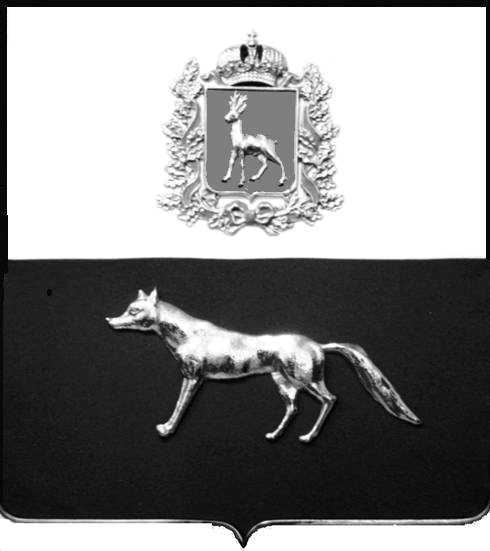 АдминистрацияСельского поселенияСергиевскмуниципального районаСергиевскийСамарской областиПОСТАНОВЛЕНИЕ«25 »  июня  2024г.	             №38.  О выявлении бесхозяйного объекта недвижимости, части жилого дома с кадастровым номером 63:31:0702035:206  по адресу: Самарская область, Сергиевский район,  с.Сергиевск, ул. Шоссейная, д. 7, кв.2